Оперативная информация об эпидемиологической ситуации по новой коронавирусной инфекции в Забайкальском краеЗа последние сутки в Забайкальском крае выявлено и лабораторно подтверждено 255 случаев COVID-19 в городе Чите и 18-ти районах края.Темп прироста за последние сутки составляет – 1,8 %.Нарастающим итогом зарегистрировано 14444 случаев новой коронавирусной инфекции (детей – 2095, взрослых – 12349). Определён круг лиц, с которыми они контактировали. Ведётся работа по помещению контактных лиц под медицинское наблюдение (под медицинским наблюдением в крае находится 10157 человек), проводится их лабораторное обследование.По состоянию на 11.11.2020 на базе 19 лабораторий проведено 640962 исследование на новую коронавирусную инфекцию COVID-2019, за последние сутки проведено 6841 исследований.По вопросам противодействия коронавирусной инфекции продолжает работать телефон горячей линии (8(3022) 35-73-87).Управление Роспотребнадзора по Забайкальскому краю обращает внимание на особую важность соблюдения режима изоляции (контактные лица), мер личной и общественной профилактики новой коронавирусной инфекции. Берегите себя и своих близких!!! Об использовании многоразовых и одноразовых масокВ сети Интернет появляются объявления о продаже многоразовых масок, выполненных из тканых материалов. При этом указанные маски не являются медицинским изделием и не сопровождаются инструкцией по применению.Важно помнить, что многоразовые маски использовать повторно можно только после обработки. В домашних условиях маску нужно выстирать с мылом или моющим средством, затем обработать с помощью парогенератора или утюга с функцией подачи пара. После обработки маска не должна оставаться влажной, поэтому в конце её необходимо прогладить горячим утюгом, уже без функции подачи пара.Медицинские маски – средства защиты «барьерного» типа. Функция маски – задержать капли влаги, которые образуются при кашле, чихании, и в которых могут быть вирусы – возбудители ОРВИ и других респираторных заболеваний, передающихся воздушно-капельным путем.ВАЖНО! Маски эффективны только в сочетании с другими методами профилактики (избегание контактов, частое мытье рук, дезинфекция предметов), и потребность в их использовании различна у разных групп людей и в разных ситуациях.Прежде всего, маски предназначены для тех, кто уже заболел: маска удерживает на себе большую часть слюны кашляющего или чихающего человека. Таким образом, в воздух попадает значительно меньше вирусных частиц и опасность инфицирования для окружающих снижается. Кроме того, маску должны носить люди, оказывающие медицинскую помощь заболевшим и осуществляющие уход за ними. Здоровые люди должны использовать маску при посещении публичных мест, общественного транспорта.ВАЖНО! Через два-три часа постоянного использования маску надо менять. Одноразовые медицинские маски из нетканого материала не подлежат повторному использованию и какой-либо обработке. В домашних условиях использованную одноразовую медицинскую маску необходимо поместить в отдельный пакет, герметично закрыть его и лишь после этого выбросить в мусорное ведро.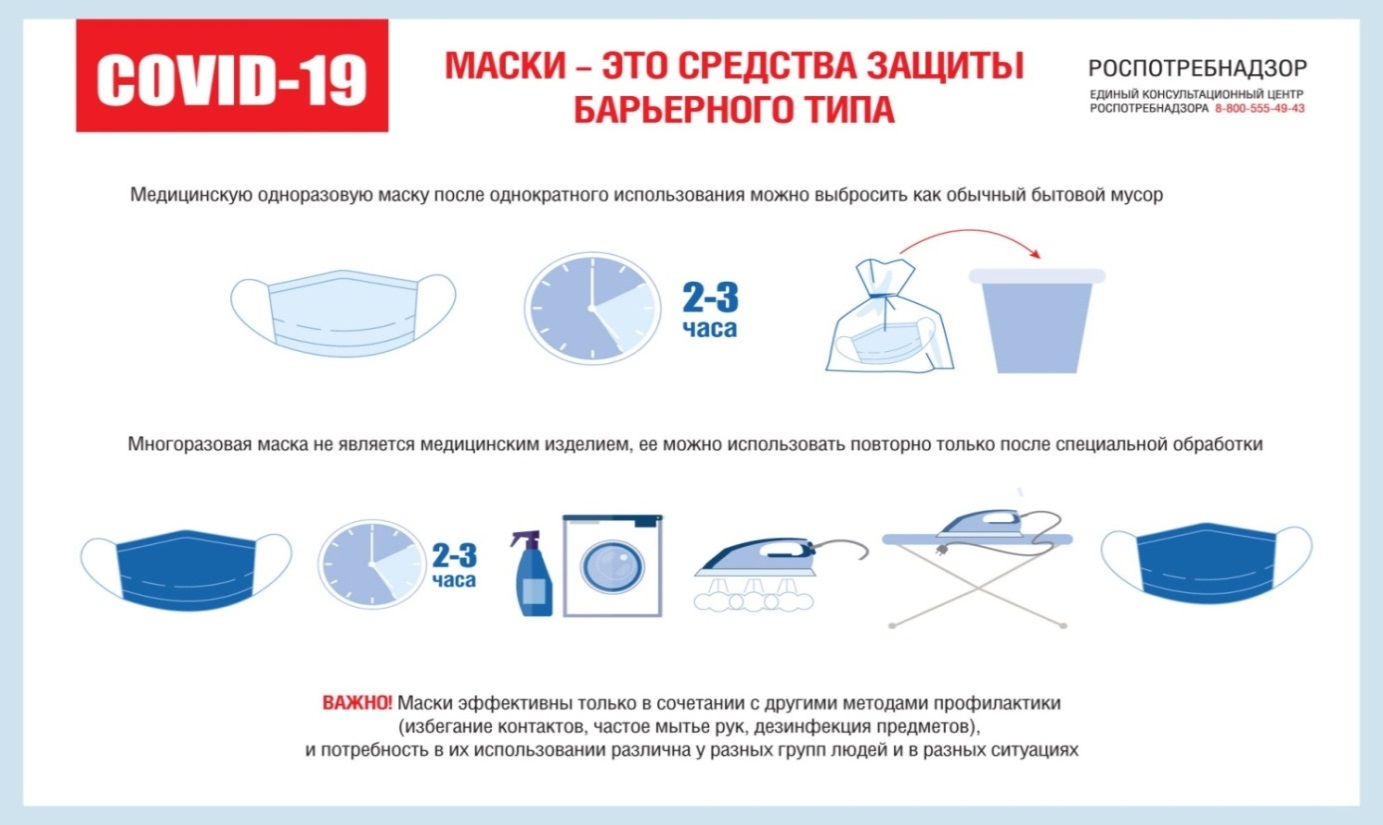 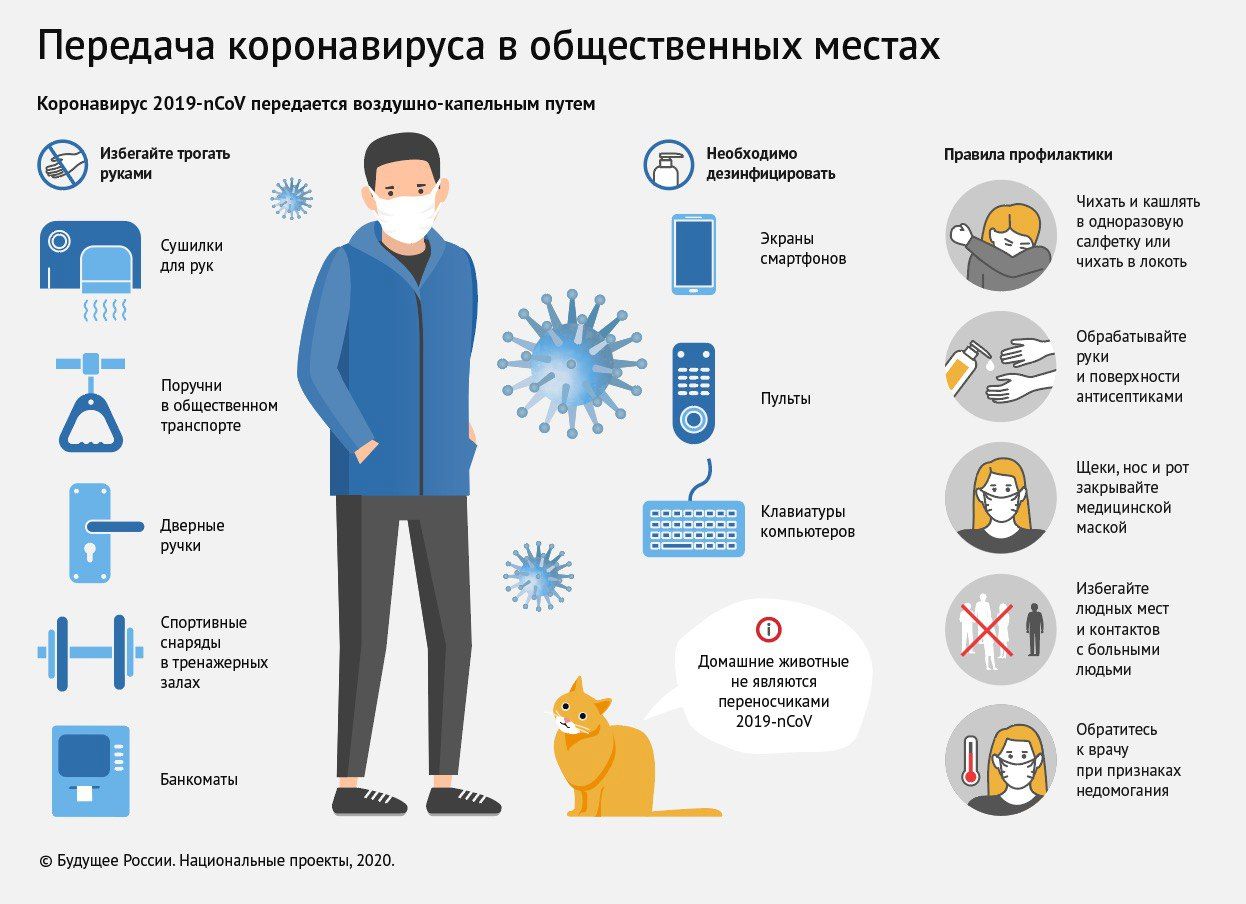 